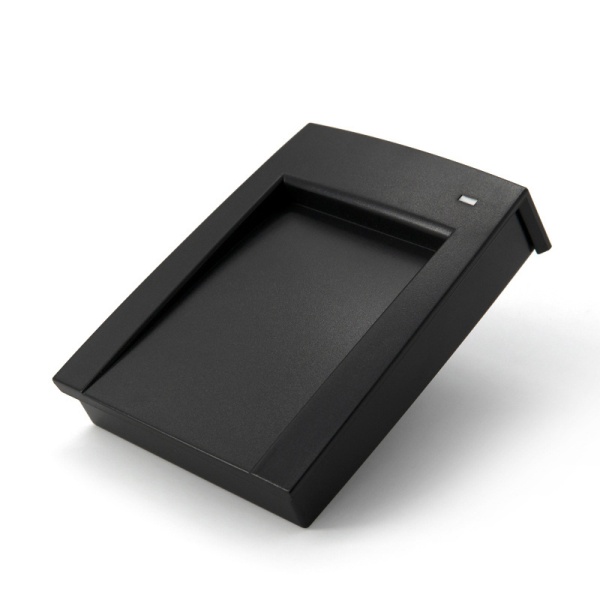 基本参数：使用方法及注意事项1、使用/安装方法①将数据线一端接到计算机的对应接口，另一端接到读卡器的通讯口，读卡器从“滴”一声开始进入自检及初始化；②当读卡器指示灯呈“红色”，以示读卡器进入等待刷卡状态。注：测试读卡器读取标签方法：打开计算机的输出软件（如：记事本\WORD\EXCEL等编辑器），将卡靠近读卡器，此时输出软件的光标处显示标签卡号。2、检测读卡器连接电脑的方法读卡器进入刷卡状态，打开电脑“设备管理器”，检查选项菜单中是否出现人体学输入设备，如有出现，则表明设备已成功接入电脑。3、注意事项及简易故障排除若将数据连接线直接插入充电插头，会造成读卡不成功。影响读卡距离的因素较多，因采用不同的协议，不同的天线设计、周围的环境（主要是金属物）和不同的卡片等，都会影响到实际的读卡距离。如果读卡器读卡距离过长，会造成读卡不稳定或失败，避免在临界状态(刚能读卡的距离)读卡。同时过近的两个读卡器也会互相干扰。读卡的方式，建议用卡片正对着读卡器自然靠近，用卡片从侧面快速划过的读卡方法不可取，不保证刷卡成功。刷卡时，建议不要操作鼠标，避免传送数据出错。读卡器与电脑之间的通信电缆长度应小于15米。刷卡没反应：接口是否插好；射频卡是否为的对应的RFID卡类；射频卡是否已坏；是否另有射频卡处于读卡范围内。转送数据出错：刷卡时是否操作鼠标；是否处于强电磁场干扰的环境中读卡；读卡器与电脑之间的通信电缆是否过长；是否处于临界状态读卡。项目参数项目参数工作频段125Khz通讯接口USB读卡类型TK4001、EM4100等ID卡工作温度-20℃~70℃工作电压5V工作电流100mA读卡距离0~80mm读卡时间＜100ms读卡速度0.2s读卡间距0.5S外型尺寸110mm×80mm×26mm重量160g左右操作系统Win XP\Win CE\Win 7\Win 10\LIUNX\Vista\AndroidWin XP\Win CE\Win 7\Win 10\LIUNX\Vista\AndroidWin XP\Win CE\Win 7\Win 10\LIUNX\Vista\Android其他状态指示灯：2色LED（“红色”电源LED，“绿色”状态指示灯）内置喇叭：蜂鸣器，可控制LED和蜂鸣器输出格式：支持定制格式，亦可选配“拨码开关格式”状态指示灯：2色LED（“红色”电源LED，“绿色”状态指示灯）内置喇叭：蜂鸣器，可控制LED和蜂鸣器输出格式：支持定制格式，亦可选配“拨码开关格式”状态指示灯：2色LED（“红色”电源LED，“绿色”状态指示灯）内置喇叭：蜂鸣器，可控制LED和蜂鸣器输出格式：支持定制格式，亦可选配“拨码开关格式”